Université de Batna 2Faculté des Lettres et des Langues Étrangères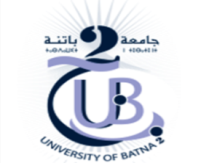 Département de FrançaisPlanning Des Épreuves de Rattrapage De Deuxième Année LicenceSemestre 2 JOURNEESMATIEREHORAIRELieu Mardi, 22 juin 2021C.E.E9h-9h45Amphi BMardi, 22 juin 2021GRAMMAIRE10h-10h45Amphi BMardi, 22 juin 2021T.Tr.Univ11h-11h45Amphi BMercredi, 23 juin 2021 I.LING9h-9h45Amphi BMercredi, 23 juin 2021 P.C.A10h-10h45Amphi BMercredi, 23 juin 2021 ETUDE DE TEXTES11h-11h45Amphi BJeudi, 24 juin 2021 LITT.LANGUE9h-9h45Amphi BJeudi, 24 juin 2021 C.C.L10h-10h45Amphi B